DEBERES FRANCÉS 3º ESO3º ESOLIVRE PARACHUTE 3:PAGE 47  Exercice 5: lire le texte et répondez les questions (éste podéis enviármelo)PAGE 52  Faire une présentation de ton lieu préféré (como lo hacen la chica y el chico en esta página). Cuando volvamos a clase, haréis la exposición oral (no os asustéis, os dejaré leerlo)               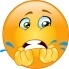   Podéis utilizar  lo que he colgado para 2º de ESO y “repasáis” las partes de la casa-“LA MAISON”- y visitad los enlaces que os indico.Os dejo aquí unos enlaces: (para abrirlos, pulsar control+intro)http://profdefrances.blogspot.com/2017/10/    https://www.laits.utexas.edu/fi/html/toc/08.html Repasad los verbos: présent, imparfait. passé composé et futur (los que ya hemos estudiado en clase)https://leconjugueur.lefigaro.fr/https://conjugueur.reverso.net/conjugaison-francais.htmlPodéis enviarme todo lo que queráis,  yo os lo corrijo y os lo califico.Ahí os dejo unas frases famosas “pour penser”:«Le meilleur de la vie se passe à dire “Il est trop tôt”, puis “Il est trop tard”».(Flaubert)«Le cœur a ses raisons que la raison ne connaît pas». (Pascal)«Aimer, c'est savoir dire je t'aime sans parler». (Victor Hugo)“Un sourire coûte moins cher que l'électricité, mais donne autant de lumière”(Abate Pierre)“On ne voit bien qu’avec le coeur. L’essentiel est invisible pour les yeux.”(Saint-Exupéry)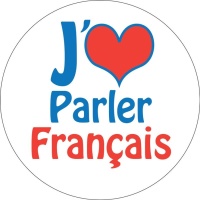 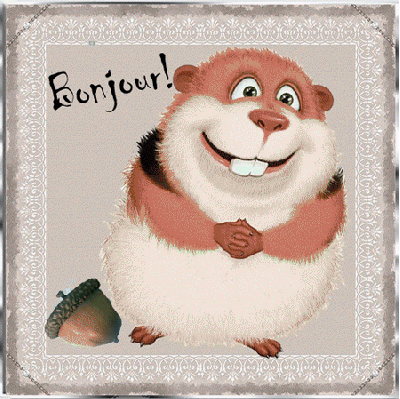 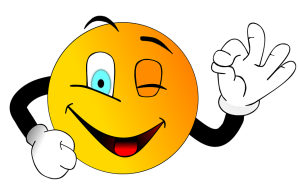 